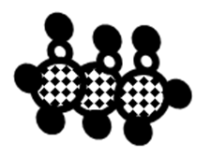 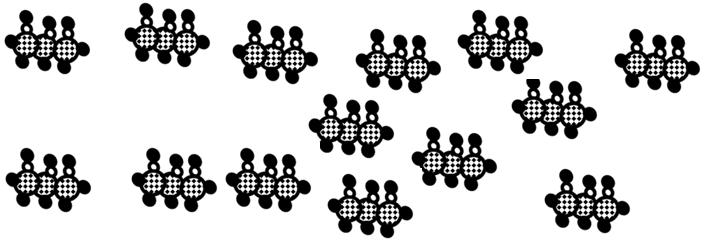 Warmup sheet: Keep and studyCλeMis+ry eagenest@madison.k12.wi.us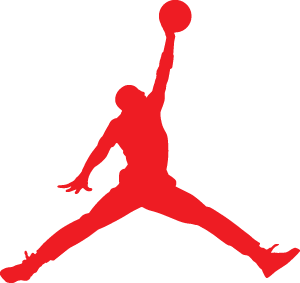 Name_____________________Period____________________Using your numbers from yesterday’s warmup sheet, calculate the mass, in grams, of the glycerine on the table topWrite a balanced reaction for the combustion of this substanceCalculate how many moles of carbon dioxide would form if you combusted the quantity of glycerine taped to the tabletop.Key to understanding the cartoons on this sheet:Key to understanding the cartoons on this sheet:Key to understanding the cartoons on this sheet:Key to understanding the cartoons on this sheet:Key to understanding the cartoons on this sheet:1 chlorine atom1 hydrogen atom1 oxygen atom1 nitrogen atom1 carbon atom